OŚRODEK ROZWOJU OSOBISTEGO I DUCHOWEGO  „TU I TERAZ” 
W NOWYM KAWKOWIE  www.tuiteraz.euzaprasza  28 lipca - 4 sierpnia 2019na warsztat tylko dla kobietWAKACJE Z ROZWOJEMINTELIGENCJA EMOCJONALNA KOBIETY KOBIECY KRĄG MOCYPROWADZI: EWA FOLEY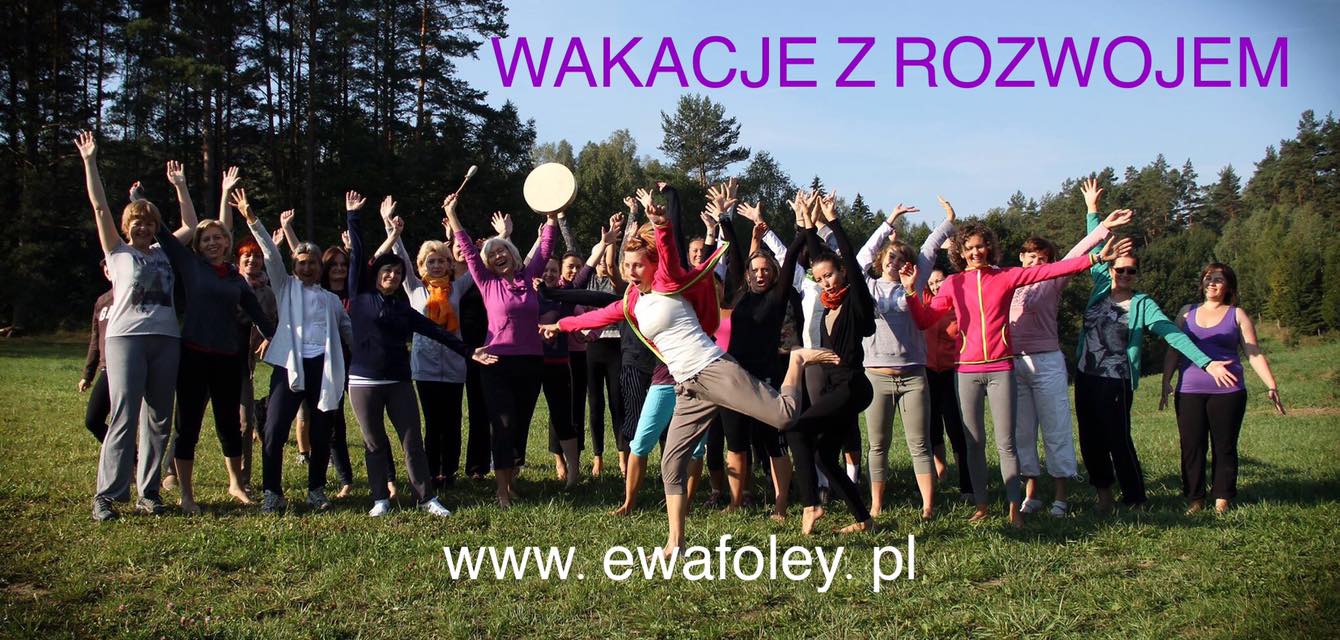 INTELIGENCJA EMOCJONALNA w codziennym życiu…Emocje to Twój wróg czy przyjaciel? „Każdy może się rozgniewać – to bardzo łatwe. Ale rzadką umiejętnością jest złoszczenie się na właściwą osobę, we właściwym stopniu i właściwym momencie, we właściwym celu i we właściwy sposób – to bardzo trudne.”                        ArystotelesZapraszam na praktyczne  zajęcia warsztatowe rozwijające inteligencję emocjonalną czyli Twoje kompetencje intra- i inter-personalne. Wierzę, że harmonijna współpraca serca i rozumu jest jednym z największych wyzwań, jakie współczesność stawia przed każdym z nas. Podejmij to wyzwanie i przyłącz się do nas. Do zobaczenia!  Ewa Foley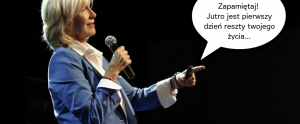 To zajęcia dla tych, którzy, chcą połączyć rozwój osobisty i wypoczynek, chcą zmienić swoje życie na lepsze, chcą świadomie dbać o swoje zdrowie, pracować nad sobą, chcą nauczyć się sposobów redukcji napięcia fizycznego i psychicznego, chcą dostać narzędzia do radzenia sobie ze stresami życia, chcą zapanować i zaprzyjaźnić się ze swoimi emocjami, chcą lepiej siebie poznać i zdobyć nowe umiejętności zarządzania swoimi emocjami.Inteligencja emocjonalna (EQ) jest kluczem do uzyskania równowagi pomiędzy przeżywaniem a poznaniem, miłością a logiką rozumu. Inteligencja emocjonalna to odmienny rodzaj mądrości. Ona czyni z nas dobrych współmałżonków, miłych sąsiadów, wyrozumiałych rodziców 
i charyzmatycznych szefów. Wszyscy ludzie dysponują inteligencją emocjonalną i używają jej codziennie, z lepszych lub gorszym skutkiem, we wszystkich dziedzinach życia. Na tym spotkaniu sprawdzisz poziom swojej inteligencji emocjonalnej i przy pomocy specjalnych ćwiczeń w podgrupach rozwiniesz nowe umiejętności emocjonalne.W programie m.in.:Wykłady na temat badań nad emocjami oraz profilaktyki zdrowia: odżywianie, dotlenianie, psychohigiena, nauka medytacji i jogi, taniec, praktyki relaksacyjne i oddechowe, ćwiczenia wyobraźni i autosugestia, twórcza wizualizacja, wybrane procedury NLP, medytacja wewnętrznego uśmiechu (Healing Tao), higiena psychiczna i dbanie o zdrowie „na co dzień”, ćwiczenia praktyczne oraz wiele niespodzianek!Na tym warsztacie rozwoju osobistego:Dowiesz się, czemu właściwie służą uczuciaStworzysz równowagę między rozsądkiem a emocjami, umysłem a sercemZnajdziesz swoje silne i słabe strony emocjonalne (samoocena)Odzyskasz dostęp do własnych emocjiNauczysz się rozpoznawać, kierować i wpływać na swoje emocjeWyćwiczysz umiejętność empatii w stosunku do drugiego człowiekaNauczysz się różnych sposobów inteligentnego wyrażania uczućDowiesz się jak panować nad swymi nastrojami, stanami wewnętrznymi, impulsami 
i ograniczającymi reakcjamiPoznasz skłonności emocjonalne, które prowadzą do nowych celówRozwiniesz swoje kompetencja osobiste (intrapersonalne), które determinują stopień, w jaki radzisz sobie sam ze sobąRozwiniesz kompetencja społeczne (interpersonalne), które determinują stopień, w jaki radzisz sobie z innymi„Sztuka szczęśliwego życia bardzo mnie interesuje, bo wierzę, że życie jest sztuką a szczęście wyborem…”Ewa Foley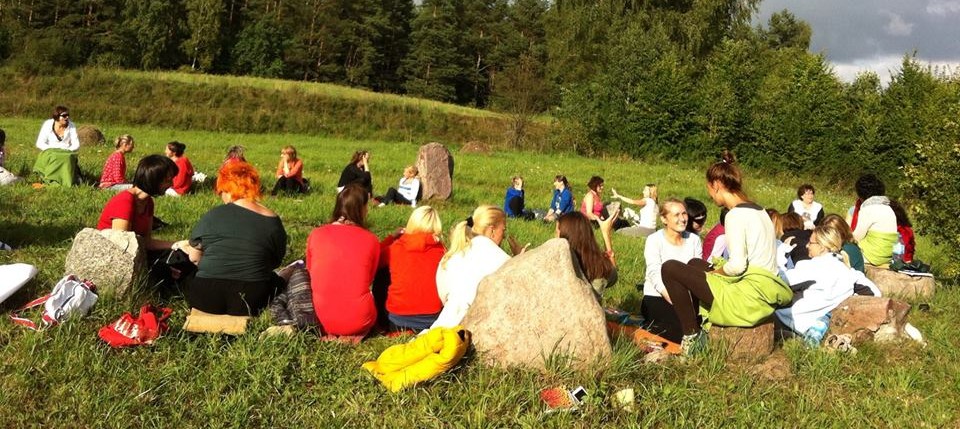 Istotę “emocjonalnej inteligencji” albo EQ (angielski skrót od emotional quality) najtrafniej określa cecha zwana potocznie znajomością ludzi. Jednak „inteligencja uczuć” obejmuje wiele zjawisk: samoświadomość (znajomość własnej osobowości), intuicja, rozróżnianie i znajomość własnych uczuć, kierowanie uczuciami w celu podejmowania zdrowych decyzji życiowych, skuteczne panowanie nad emocjami i nastrojami, zdolność komunikowania uczuć, zachowanie optymizmu mimo niepowodzeń oraz empatia czyli umiejętność wczuwania się w sytuację innych ludzi.Emocje są naszymi najpotężniejszymi zasobami. Dają nam dostęp do samoświadomości 
i instynktu samozachowawczego. Dostarczają nam bezcennych informacji na temat ludzi, wartości oraz potrzeb, które zapewniają nam motywację i zapał do działania, samokontrolę 
i wytrwałość. To świadomość emocjonalna i umiejętności umożliwiają odzyskanie zdrowia, podniesienie jakości życia, zapewniają pomyślność rodziny, budowanie trwałych szczęśliwych związków i osiąganie sukcesów w pracy zawodowej. Kiedy pozwalamy sobie w pełni 
i fizycznie odczuć nasze emocje, pobudzamy nieczynne obszary mózgu i zyskujemy dzięki temu możliwość podwyższenia naszej inteligencji.Badania nad chorymi z nowotworami na Uniwersytecie Kalifornijskim  (lata siedemdzie-siąte) wykazały, że ci którzy osiągnęli długotrwałe wyleczenie posiadali pełny, wyraźny kontakt ze wszystkimi swoimi emocjami. Wiedzieli, co czują i nie lękali się silnych emocji – własnych lub innych ludzi. Co najważniejsze ta więź z uczuciami dostarczała im informacji 
i motywacji, a także aktywizowała ich życie, przybliżając do innych, pomimo ich własnego bólu i cierpienia. Emocje również kierowały więziami duchowymi, które wielu wyleczonych uznało za istotny element ich uzdrowienia.Badania nad wyleczonymi wykazały dominację trzech cech:znajomość własnych uczućumiejętność zaakceptowania i pogodnego znoszenia wszystkich uświadamianych sobie uczuć bez względu na ich intensywnośćzdolność do podejmowania działań w oparciu o informację uzyskaną z emocjiWiększość z nas nie posiada tych umiejętności. Jak można je rozwinąć? Odpowiedź znajduje się w ciele. Aby uzyskać dostęp do potężnej mocy leczniczej emocji, należy odzyskać zdolność odczuwania emocji w ciele. Umiejętności emocjonalne są bezcenne we wszystkich kontekstach zawodowych i społecznych. Są życiodajnym i wzmacniającym darem, który nadaje życiu smak i sens.„Zapraszam na praktyczne  zajęcia warsztatowe rozwijające inteligencję emocjonalną czyli Twoje kompetencje intra- i inter-personalne. Wierzę, że harmonijna współpraca serca i rozumu jest jednym z największych wyzwań, jakie współczesność stawia przed każdym z nas. Podejmij to wyzwanie i przyłącz się do nas. Do zobaczenia!” Ewa FoleyPrzed zajęciami polecam przeczytanie:Daniel Goleman, Inteligencja EmocjonalnaJeanne Segal, Jak pogłębić inteligencję emocjonalnąFrances Wilks, Inteligentne EmocjeNA LETNICH TRENINGACH ROZWOJU OSOBISTEGO 
EWY FOLEY DOŚWIADCZYSZ:Dla ciała (robię): joga integralna, surya namaskara, rytuały tybetańskie, bieg transowy, taniec, relaks – ćwiczenia odprężające, refleksoterapia, pulsing, spacery i marszobiegi, wycieczki. Dla umysłu (myślę): wybrane procedury Neurolingwistycznego Programowania (NLP) 
i Panoramy Społecznej, twórcza wizualizacja, wprowadzenie do psychologii pozytywnej, ćwiczenia wyobraźni, higiena psychiczna „na co dzień”, afirmacje, wykłady na temat rozwoju osobistego i holistycznej profilaktyki zdrowia. Dla emocji (czuję): budowanie inteligencji emocjonalnej: czyli kompetencji osobistych (intra-personalnych) i społecznych (inter-personalnych), ćwiczenia oddechowe, tapping/EFT (technika wolności emocjonalnej), samo-obserwacja, HeartMath, zasady dobrej komunikacji.Dla ducha (wierzę): praca z przekonaniami, założeniami („białą magią”) i światopoglądem, moc intencji i wiary, medytacja, ćwiczenia świadomego oddychania, praktyka uważnej obecności i ciszy, modlitwa, inwokacje i inkantacje, śpiewanie mantr, rysowanie mandali.Prowadząca: EWA FOLEYEwa Foley jest promotorką pozytywnego życia, trenerką rozwoju osobistego, autorką książekzwanych „trylogią życia” (także w wersji czytanych przez autorkę audiobooków, 12 godzin każdy):  ZAKOCHAJ SIĘ W ŻYCIU – podręcznik małych i dużych kroków dla poszukującej duszy (też audiobook), POWIEDZ ŻYCIU TAK – poradnik dobrostanu oraz BĄDŹ ANIOŁEM SWOJEGO ŻYCIA – jak oczyszczać i wzmacniać energię życiową (też audiobook) (Wydawnictwo FEERIA www.wydawnictwofeeria.pl). Jest autorką, narratorką i wydawcą popularnych programów audio (CD, mp3) relaksacyjno-motywacyjno-edukacyjnych do samopomocy w wielu dziedzinach życia. W Australii, gdzie mieszkała przez kilkanaście lat, skończyła studia w zakresie medycyny holistycznej. Inne twórcze doświadczenia to: medytacja, psychologia pozytywna, Hatha Joga, NLP, life coaching, hipnoza, Huna, szamanizm. Ewa posiada niezwykłą umiejętność zaszczepiania uczestnikom swoich treningów entuzjazmu, wiary w swoje możliwości i chęci do efektywnego działania. Znana z poczucia humoru, pogody ducha i wewnętrznej siły. Inspiruje do szukania spełnienia w życiu, pełnego realizowania swojego potencjału, budowania dobrych stosunków międzyludzkich oraz lepszej przyszłości dla następnych pokoleń. Założycielka INSTYTUTU ŚWIADOMEGO ŻYCIA 
i firmy wydawniczo-szkoleniowej INSPIRATION SEMINARS INTERNATIONAL (ISI) www.ewafoley.pl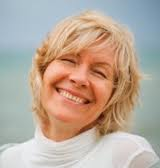 Organizuje wyprawy świadomych globetrotterów w miejsca mocy na Planecie Ziemia –  najbliższa wyprawa to NOWA ZELANDIA luty 2016, potem wrzesień 2016 wyjazd szamański do Zachodniego USA z moimi nauczycielami szamanizmu Mattie i David patrz www.sacredcircles.com – w planach Peru (Machu Piccu) wyprawa połączona ze spotkaniem z Mallku, szamanem andyjskim.Przywieź ze sobą koc/śpiwór do ćwiczeń relaksacyjnych i oddechowych, notes, kolorowe flamastry, ewentualnie karimatę; polecamy wygodne, sportowe ubranie do ćwiczeń ruchowych w terenie i relaksacyjnych na sali.TERMIN:	28 lipca – 4 sierpnia 2019 (niedziela – niedziela)ROZPOCZĘCIE:	28 lipca godz. 17 (przed kolacją w niedzielę)ZAKOŃCZENIE:	4 sierpnia godz. 14 (obiadem w niedzielę)CENA WARSZTATU:	900 zł  (ok. 7 godz. zajęć z Ewą dziennie)   
+  koszt pobytu i wyżywieniaCENA POBYTU:	wyżywienie 70 zł  dziennie (3 posiłki wegetariańskie)Noclegi – w zależności od standardu od 32 zł do 85 zł za noc;ośrodek sprzedaje wyłącznie całe pakiety pobytowo/ żywieniowo/ warsztatowe (nie ma możliwości rezygnacji 
z posiłków ani  noclegów)KONTAKT:	www.tuiteraz.eu, kawkowo@tuiteraz.eubiuro:     662759576Jacek Towalski       602219382Maja Wołosiewicz-Towalska      606994366MIEJSCE:	Ośrodek Rozwoju Osobistego i Duchowego  „Tu i Teraz”,Nowe Kawkowo www.tuiteraz.eu ZAPISY:  Konieczna jest rejestracja mailowa na adres kawkowo@tuiteraz.eu (z podaniem imienia i nazwiska, numeru telefonu, daty i tytułu wydarzenia).Dopiero po otrzymaniu maila potwierdzającego i wyboru noclegu, prosimy o dwie wpłaty w ciągu tygodnia od zgłoszenia (przedpłaty za warsztat i zaliczki za pobyt, na dwa oddzielne konta).Brak wpłaty zaliczek w ciągu 7 dni anuluje rezerwację za warsztat i pobyt. Prosimy nie wpłacać pieniędzy dopóki nie zostanie potwierdzone mailowo wpisanie na listę uczestniczek!Wpłata zaliczki za pobyt jest równoznaczna z akceptacją regulaminu ośrodka (otrzymanego mailem po zgłoszeniu).Zaliczkę za pobyt w wysokości 250 zł  prosimy wpłacać  na konto Ośrodka Rozwoju Osobistego   „Tu i Teraz”   z podaniem imienia i nazwiska oraz  opisem:  „zaliczka za pobyt  28.VII-4.VIII.2019”. Tu i TerazNumer konta: 92 1020 3541 0000 5502 0206 3410BANK PKO BPDla przelewów zagranicznych:BIC (Swift): BPKOPLPWIBAN: PL92 1020 3541 0000 5502 0206 3410Zaliczka jest zwrotna tylko w ciągu dwóch tygodni od momentu wpłaty na konto ośrodka! W razie zwrotu zaliczki ośrodek potrąca 20 zł na opłaty manipulacyjne. Zaliczka nie może być przełożona na inny warsztat.Dwa tygodnie przed zajęciami zaliczka nie będzie zwracana.Przedpłatę za warsztat 300 zł prosimy wpłacać na konto ISI Ewa Foley 
(ul. Kleczewska 47/3, 01-826 Warszawa)  z podaniem imienia i nazwiska, 
terminu oraz tytułu warsztatu.ISI Ewa FoleyNr konta: 26 1240 1037 1111 0000 0693 8237Ilość miejsc ograniczona – obowiązuje kolejność wpłatReszta płatności za warsztat na miejscu gotówką lub przelewem na w.w. konto min. tydzień przed zajęciami. Proszę przywieźć ze sobą dowód wpłaty.